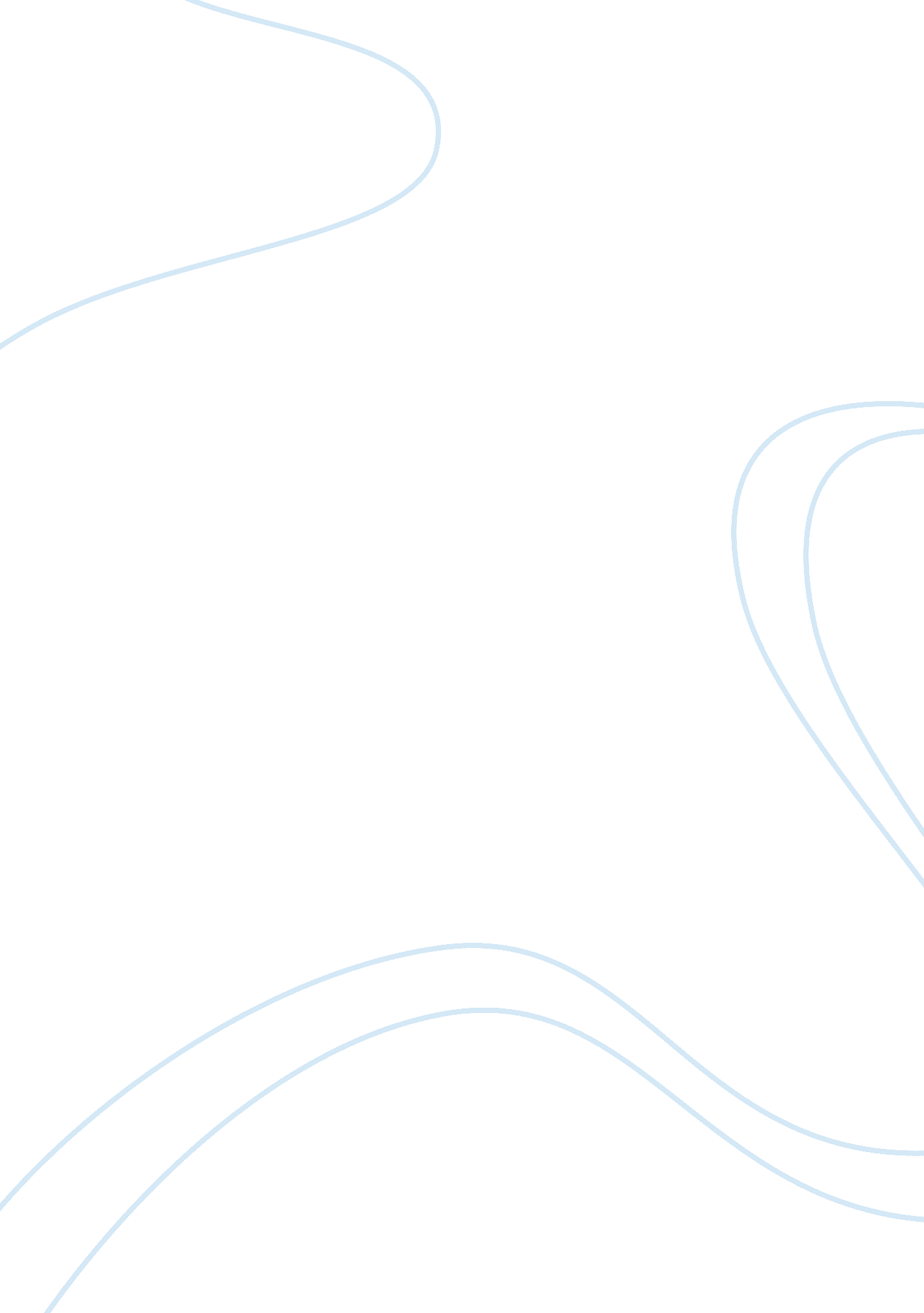 Match hrm to organisational strategy commerce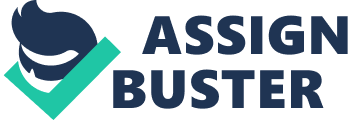 Contents Questions to work through Developments in the field of HRM are now good documented in the direction literature see e. g. Boxall, 1992 ; Legge, 1995 ; Schuler and Jackson, 2007 ; Sisson and Storey, 2000 ; Torrington et al. , 2005. The roots of HRM go back every bit far as the 1950s, when authors like Drucker and McGregor stressed the demand for airy purposive leading and direction of concern integrating ( Armstrong, 1987 ) . This was succeeded by the ‘ behavioural scientific discipline motion ‘ in the sixtiess, headed by Maslow, Argyris and Herzberg. These bookmans emphasised the ‘ value ‘ facet of human resources ( HR ) in administrations and argued for a better quality of working life for workers. This formed the footing of the ‘ organisational development motion ‘ initiated by Bennis in the seventiess. The ‘ human resource accounting ‘ ( HRA ) theory developed by Flamholtz ( 1974 ) was an result of these consecutive developments in the field of HRM and is considered to be the beginning of HRM as a defined school of idea. HRA emphasised human resources as assets for any administration. This ‘ asset ‘ position began to derive support in the 1980s ( Hendry and Pettigrew, 1990 ) . The last 25 old ages or so hold so witnessed rapid developments in the field of HRM, which are an result of a figure of factors such as turning competition ( chiefly to US/UK houses by Nipponese houses ) , slow economic growing in the Western developed states, realization about the chances of HRM ‘ s part towards houses ‘ public presentation, creative activity of HRM chairs in universities and HRM-specific places in the industry, debut of HRM into MBA course of study in the early 1980s, and a uninterrupted accent on the engagement of HRM scheme in the concern scheme. The argument relating to the nature of HRM continues today although the focal point of the argument has changed over clip. It started by trying to define the differences between ‘ Personnel Management ‘ and ‘ HRM ‘ ( see e. g. Legge, 1989 ; Guest, 1991 ) , and moved on to efforts to integrate Industrial Relations into HRM ( Torrington et al. , 2005 ) , analyzing the relationship of HRM schemes, integrating of HRM into concern schemes and devolution of HRM to line directors ( Lengnick-Hall and Lengnick-Hall, 1989 ; Brewster and Larson, 1992 ; Budhwar and Sparrow, 1997 ) and so the extent to which HRM can move as a key means to accomplish competitory advantage in administrations ( Barney, 1991 ) . Most of these developments have taken topographic point over the last twosome of decennaries or so, and have precipitated alterations in the nature of the HR map from being reactive, normative and administrative to being proactive, descriptive and executive ( Boxall, 1994 ; Legge, 1995 ) . At present so, the part of HRM in bettering a house ‘ s public presentation and in the overall success of any administration ( alongside other factors ) is being highlighted in the literature ( see e. g. Guest, 1997 ; Schuler and Jackson, 2005 ; 2007 ) . In relation to the last argument, three positions emerge from the bing literature: universalistic, eventuality, and configurational ( Katou and Budhwar, 2006 ; 2007 ) . The ‘ universalistic ‘ position posits the ‘ best ‘ of HR patterns, connoting that concern schemes and HRM policies are reciprocally independent in finding concern public presentation. The ‘ contingency ‘ position emphasises the tantrum between concern scheme and HRM policies and schemes, connoting that concern schemes are followed by HRM policies in finding concern public presentation. The ‘ configurational ‘ position postulates a coincident internal and external tantrum between a house ‘ s external environment, concern scheme and HR scheme, connoting that concern schemes and HRM policies interact, harmonizing to organizational context in finding concern public presentation. Activity Briefly discuss with your co-workers: ( 1 ) the chief factors responsible for developments in the field of HRM/SHRM ; and ( 2 ) the chief arguments in the field of HRM. Emergence of strategic human resource direction ( SHRM ) The above developments in the field of HRM highlight the part it can do towards concern success and an accent on HRM to go an built-in portion of concern scheme ( Lengnick-Hall and Lengnick-Hall, 1988 ; Brewster and Larsen, 1992 ; Bamberger and Meshoulam, 2000 ; Schuler and Jackson, 2007 ) . The outgrowth of the term ‘ strategic human resource direction ‘ ( SHRM ) is an result of such attempts. It is mostly concerned with ‘ integration ‘ of HRM into the concern scheme and ‘ adaptation ‘ of HRM at all degrees of the administration ( Guest, 1987 ; Schuler, 1992 ) . What is scheme? The beginning of this construct can be traced in its military orientation, traveling back to the Grecian word ‘ strategos ‘ , for a general who organises, leads and directs his forces to the most advantageous place ( Bracker, 1980 ; Legge, 1995 ; Lundy and Cowling, 1996 ) . In the universe of concern it chiefly denotes how top direction is taking the administration in a peculiar way in order to accomplish its specific ends, aims, vision and overall intent in the society in a given context / environment. The chief accent of scheme is therefore to enable an administration to accomplish competitory advantage with its alone capablenesss by concentrating on present and future way of the administration ( besides see Miller, 1991 ; Kay 1993 ) . Over the past three decennaries or so a batch has been written under the field of strategic direction about the nature, procedure, content and formation of organizational scheme ( see e. g. Mintzberg, 1987 ; 1994 ; Quinn et al. , 1988 ; Ansoff, 1991 Whittington, 1993 ; 2001 ) . A ‘ classical ‘ strategic direction procedure consists of a series of stairss, get downing from set uping a mission statement and cardinal aims for the administration ; analyzing the external environment ( to place possible chances and menaces ) ; carry oning an internal organizational analysis ( to analyze its strengths and failings and the nature of current direction systems, competences and capablenesss ) ; puting specific ends ; analyzing possible strategic picks / options to accomplish organizational aims and ends ; acceptance / execution of chosen picks ; and regular rating of all the above ( see e. g. Mello, 2006 ) . The abovementioned foremost five stairss form portion of strategic planning and the last two stairss trade with the execution of an ideal strategic direction procedure. They besides deal with both the ‘ content ‘ ( revealed by the aims and ends ) and ‘ process ‘ ( for illustration, planning, construction and control ) of an organizational scheme ( Chakravarthy and Doz, 1992 ; Lundy and Cowling, 1996 ) . However, in existent life, it is of import to observe that for a assortment of grounds and force per unit areas ( such as scarceness of clip, resources, or excessively much information ) , top decision-makers do non follow such a ‘ formal and rational attack ‘ ( besides called as ‘ deliberate attack ‘ ) when explicating their organizational scheme. Based on their experiences, inherent aptitudes, intuition and the limited resources available to them ( along with factors such as demand for flexibleness ) , directors adopt an ‘ informal and bounded rational attack ‘ ( ensuing in ‘ informal incremental procedure ‘ ) to scheme formation ( see Quinn, 1978 ; Mintzberg, 1978 ) . Mintzberg ( 1987 ) says that formal attack to scheme doing consequences in deliberation on the portion of decision-makers, which consequences in believing before action. On the other manus, the incremental attack allows the scheme to emerge in response to an germinating state of affairs. Lundy and Cowling ( 1996: 23 ) , summarizing Mintzberg ‘ s thought, write that deliberate scheme precludes larning while emergent scheme Fosters it but precludes control. Effective schemes combine deliberation and control with flexibleness and organizational acquisition. A figure of bookmans ( such as Ansoff, 1991 ) have criticised Mintzberg ‘ s work as over-prescriptive. Activity Identify and analyze the nucleus issues ( such as why, when and how ) related to both ‘ rational ‘ and ‘ bounded rational ‘ attacks to scheme preparation The argument with respect to the formation of organizational scheme continues. For illustration, Whittington ( 1993 ) presents four generic attacks to scheme formation along the two dimensions of ‘ processes ‘ and ‘ outcomes of scheme ‘ ( see Figure 1. 1 ) . The ‘ x ‘ axis trades [ Fig. 1. 1 ] with the extent to which scheme is formed in a rational, formal, planned and calculated mode, is a consequence of delimited rational attack or is emergent in nature. The ‘ y ‘ axis relates to continua of results, i. e. the extent to which organizational scheme focuses on profit-maximizing results. The top left-hand quadrant represents a mix of maximal profit-maximisation and a formal planned and consider attack to scheme formation. Whittington denotes this combination as ‘ classical ‘ . The combination in the top right-hand is that of profit-maximisation and an emergent sort of scheme formation called the ‘ evolutionary ‘ attack. The other two combinations – the emergent attack to scheme formation and pluralistic types of result and deliberate procedure and pluralistic outcomes- are denoted as ‘ processual ‘ and ‘ systemic ‘ attacks severally. Result Profit-Maximising Procedure Deliberate Emergent Pluralistic Classical Evolutionary Systemic Processual Figure: 1. 1 Whittington ‘ s ( 1993 ) generic position on scheme Administrations following the classical attack ( like the ground forces ) follow a clear, rational, planned and calculated procedure of scheme formation and purpose for maximization of net incomes. This attack is most likely to be successful when the administration ‘ s aims and ends are clear, the external environment is comparatively stable, the information about both the external and internal environment is dependable and the decision-makers are able to analyze it exhaustively and do extremely deliberate determinations in order to follow the best possible pick. Strategy preparation is left to exceed directors and the execution is carried out by operational directors of different sections. This scenario demonstrates the difference between ‘ first-order ‘ scheme or determinations and ‘ second-order ‘ scheme or determinations, where the former represents the scheme formation by top directors and the latter is an execution of the same by lower-level directors ( for inside informations see Miller, 1993 ; Purcell 1989 ; Legge, 1995 ) . It besides represents the authoritative top-down attack of Chandler ( 1962 ) where administration construction follows the scheme. The evolutionary attack represents the other side of the scheme formation continua where owing to a figure of grounds ( such as capriciousness of the dynamic concern environment ) it is non possible to follow a rational, planned and calculated procedure, although profit-maximisation is still the focal point. In such competitory and unsure conditions where directors do non experience they are in bid, merely the best can last ( endurance of the fittest or being at the right topographic point at right clip ) . The key to success therefore mostly lies with a good tantrum between organizational scheme and concern environment ( besides see Lundy and Cowling, 1996 ) . The processual attack is different on the profit-maximisation position where directors are non clear about what the ‘ optimum ‘ degree of end product is or should be. A high grade of confusion and complexness exists both within the administrations and in the markets ; the scheme emerges in little stairss ( increases ) and frequently at irregular intervals from a practical procedure of acquisition, negociating and compromising alternatively of clear series of stairss. This is related to the inability of senior directors to grok immense Bankss of information, a assortment of at the same time happening factors and a deficiency of desire to optimize and rationalize determinations. The result is so possibly a set of ‘ satisficing ‘ behaviors, acceptable to the ‘ dominant alliances ‘ , which is the world of strategy-making ( Legge, 1995: 100 ) . As the name suggests, the systemic attack emphasises the significance of larger societal systems, characterised by factors such as national civilization, national concern systems, demographic composing of a given society and the dominant establishments of the society within which a house is runing. The scheme formation is strongly influenced by such factors, and faced by these force per unit areas the strategian may deliberately divert from rational planning and profit-maximisation. It will non be reasonable to propose that administrations adopt merely one of the four peculiar attacks to scheme formation, but surely it has to be a mixture of possible combinations along the two dimensions of procedures and profit- maximization. Activity Highlight the chief context ( s ) within which each of Whittington ‘ s four attacks to scheme formation could be pursued by directors. What is strategic HRM ( SHRM ) ? The field of strategic HRM is still germinating and there is small understanding among bookmans sing an acceptable definition. Broadly talking, SHRM is about consistently associating people with the administration ; more specifically, it is about the integrating of HRM schemes into corporate schemes. HR schemes are basically programs and programmes that reference and work out cardinal strategic issues related to the direction of human resources in an administration ( Schuler, 1992 ) . They focus is on alliance of the administration ‘ s HR patterns, policies and programmes with corporate and strategic concern unit programs ( Greer, 1995 ) . Strategic HRM therefore links corporate scheme and HRM, and emphasises the integrating of HR with the concern and its environment. It is believed that integrating between HRM and concern scheme contributes to effectual direction of human resources, betterment in organizational public presentation and eventually the success of a peculiar concern ( see Holbeche, 1999 ; Schuler and Jackson, 1999 ) . It can besides assist administrations accomplish competitory advantage by making alone HRM systems that can non be imitated by others ( Barney, 1991 ; Huselid et al. , 1997 ) . In order for this to go on, HR sections should be forward-thinking ( future-oriented ) and the HR schemes should run systematically as an built-in portion of the overall concern program ( Stroh and Caligiuri, 1998 ) . The HR-related future-orientation attack of administrations forces them to regularly behavior analysis sing the sort of HR competences needed in the hereafter, and consequently core HR maps ( of procurance, development and compensation ) are activated to run into such demands ( see Holbeche, 1999 ) . Lengnick-Hall and Lengnick-Hall ( 1999: 29-30 ) summarise the assortment of subjects that have been the focal point of strategic HRM authors over the past twosome of decennaries. These include HR accounting ( which attempts to delegate value to human resources in an attempt to quantify organizational capacity ) ; HR planning ; responses of HRM to strategic alterations in the concern environment ; fiting human resources to strategic or organizational conditions ; and the broader range of HR schemes. For these authors, strategic HRM is a multidimensional procedure with multiple effects. Such authorship besides highlights the turning proactive nature of the HR map, its increased possible part to the success of administrations and the common relationships ( integrating ) between concern scheme and HRM. Two nucleus facets of SHRM are: the importance given to the integrating of HRM into the concern and corporate scheme, and the devolution of HRM to line directors alternatively of forces specializers. Brewster and Larsen ( 1992: 411-12 ) define integrating as ‘ the grade to which the HRM issues are considered as portion of the preparation of the concern scheme ‘ and devolution as ‘ the grade to which HRM patterns involve and give duty to line directors instead than forces specializers ‘ . Research in the field ( see Lengnick-Hall and Lengnick-Hall, 1988 ; Purcell, 1989 ; Schuler, 1992 ; Storey, 1992 ; Budhwar and Sparrow, 1997 ; Truss et al. , 1997 ; Budhwar, 2000a ; 2000b ) high spots a figure of benefits of integrating of HRM into the corporate scheme. These include: supplying a broader scope of solutions for work outing complex organizational jobs ; guaranting the successful execution of corporate scheme ; lending a critical ingredient in accomplishing and keeping effectual organizational public presentation ; guaranting that all human, proficient and fiscal resources are given equal and due consideration in puting ends and measuring execution capablenesss ; restricting the subordination and disregard of HR issues to strategic considerations ; supplying long-run focal point to HRM ; and assisting a house to accomplish competitory advantage. In similar vena, research workers ( Budhwar and Sparrow 1997 ; 2002 ; Hope-Hailey et al. , 1997 ; Truss et al. , 1997 ; Sisson and Storey, 2000 ) have highlighted the benefits of devolution of HRM to line directors. These include: foregrounding certain issues that are excessively complex for top direction to grok entirely ; developing more motivated employees and more effectual control ; local directors reacting more rapidly to local jobs and conditions ; deciding most everyday jobs at the ‘ grassroots degree ‘ ; affording more clip for forces specializers to execute strategic maps ; assisting to consistently order and supervise the manners of line directors ; bettering organizational effectivity ; fixing hereafter directors by leting them to rehearse decision-making accomplishments ; and helping in cut downing costs by airting traditionally cardinal bureaucratic forces maps. Despite the highlighted benefits of the degeneration of HRM to the line direction, it is still non widely practised in administrations. On the footing of earlier surveies in the UK and their ain in-depth probes into the subject, McGovern et Al. ( 1997: 14 ) suggest that degeneration of duty for HRM to line directors is constrained by short-run force per unit areas on concerns ( such as understating costs ) , the low educational and proficient accomplishment base of supervisors and a deficiency of preparation and competency among line directors and supervisors. An of import issue for top decision-makers is how to measure the extent to which both strategic integrating and devolution are practised in their administrations. The degree of integrating of HRM into the corporate scheme can be evaluated by a figure of standards: these include representation of specialist people directors on the board ; the presence of a written people direction scheme ( in the signifier of mission statement, guideline or peal programs, underscoring the importance and precedences of human resources in all parts of the concern ) ; audience with people direction specializers from the beginning in the development of corporate scheme ; interlingual rendition of the people direction scheme into a clear set of work programmes ; the turning proactive nature of people direction sections through the creative activity of turn overing strategic programs ( underscoring the importance of human resources in all parts of the concern ) ; through mission statements ; by alining HR policies with concern demands through concern planning procedures ; by usage of participative direction procedures and commission meetings ; and via HR audits. The degree of devolution of HRM to line directors in an administration can be evaluated on the footing of steps such as: the extent to which primary duty for decision-making sing HRM ( sing wage and benefits, enlisting and choice, preparation and development, industrial dealingss, wellness and safety, and workforce enlargement and decrease ) lies with line directors ; the alteration in the duty of line directors for HRM maps ; the per centum of line directors trained in people direction in an administration ; the feedback given to managers/line directors sing HR related schemes ; through audiences and treatments ; the extent to which line directors are involved in decision- devising ; by giving the line directors ownership of HRM ; and by guaranting that they have realised / accepted it by acquiring their recognition ( for more inside informations see Budhwar and Sparrow, 1997 ; 2002 ; Budhwar, 2000a ) . Activity Recap the significance, benefits, steps and concerns with the pattern of both strategic integrating of HRM into the concern scheme and devolution of HRM to line directors. Phases of the development of scheme and HRM integrating Greer ( 1995 ) negotiations about four possible types of linkages between concern scheme and the HRM map / section of an administration: ‘ Administrative linkage ‘ represents the scenario where there is no HR section and some other figurehead ( such as the Finance or Accounts executive ) looks after the HR map of the house. The HR unit is relegated here to a paper-processing function. In such conditions there is no existent linkage between concern scheme and HRM. Following is the ‘ one-way linkage ‘ where HRM comes into drama merely at the execution phase of the scheme. ‘ Two-way linkage ‘ is more of a mutual state of affairs where HRM is non merely involved at the execution phase but besides at the corporate scheme formation phase. The last sort of association is that of ‘ integrative linkage ‘ , where HRM has equal engagement with other organizational functional countries for concern development. Purcell ( 1989 ) presents a two-level integrating of HRM into the concern scheme – ‘ upstream or first-order determinations ‘ and ‘ downstream or second-order determinations ‘ : First-order determinations, as the name suggests, chiefly address issues at the organizational mission degree and vision statement ; these underscore where the concern is traveling, what kind of actions are needed to steer a future class, and wide HR-oriented issues that will hold an impact in the long term. Second-order determinations trade with scenario planning at both strategic and divisional degrees for the following 3-5 old ages. These are besides related to hardcore HR policies linked to each nucleus HR map ( such as enlisting, choice, development, communicating ) . Guest ( 1987 ) proposes integrating at three degrees: First he emphasises a ‘ fit ‘ between HR policies and concern scheme. Second, he talks about the rule of ‘ complementary ‘ ( mutualness ) of employment patterns aimed at bring forthing employee committedness, flexibleness, improved quality and internal coherency between HR maps. Third, he propagates ‘ internalisation ‘ of the importance of integrating of HRM and concern schemes by the line directors ( besides see Legge, 1995 ) . Associating organizational scheme and HRM scheme: Theoretical developments The literature contains many theoretical theoretical accounts that highlight the nature of linkage between HRM schemes and organizational schemes. The strategic tantrum or the difficult discrepancy of HRM Fombrun et Al. ‘ s ( 1984 ) ‘ matching theoretical account ‘ high spots the ‘ resource ‘ facet of HRM and emphasises the efficient use of human resources to run into organizational aims. This means that, like other resources of administration, human resources have to be obtained cheaply, used meagerly and developed and exploited every bit to the full as possible. The duplicate theoretical account is chiefly based on Chandler ‘ s ( 1962 ) statement that an administration ‘ s construction is an result of its scheme. Fombrun et Al. ( 1984 ) expanded this premiss in their theoretical account of strategic HRM, which emphasises a ‘ tight tantrum ‘ between organizational scheme, organizational construction and HRM system. The organizational scheme is pre-eminent ; both administration construction and HRM are dependent on the administration scheme. The chief purpose of the duplicate theoretical account is hence to develop an appropriate ‘ human resource system ‘ that will characterize those HRM schemes that contribute to the most efficient execution of concern schemes. The duplicate theoretical account of HRM has been criticised for a figure of grounds. It is thought to be excessively normative by nature, chiefly because its premises are strongly unitarist ( Budhwar and Debrah, 2001 ) . As the theoretical account emphasises a ‘ tight tantrum ‘ between organizational scheme and HR schemes, it wholly ignores the involvement of employees, and hence considers HRM as a passive, reactive and implementationist map. However, the opposite tendency is besides highlighted by research ( Storey, 1992 ) . It is asserted that this theoretical account fails to comprehend the potency for a mutual relationship between HR scheme and organizational scheme ( Lengnick-Hall and Lengnick-Hall, 1988 ) . Indeed, for some, the really thought of ‘ tight tantrum ‘ makes the administration inflexible, incapable of accommodating to required alterations and therefore ‘ misfitted ‘ to today ‘ s dynamic concern environment. The fiting theoretical account besides misses the ‘ human ‘ facet of human resources and has been called a ‘ hard ‘ theoretical account of HRM ( Guest, 1987 ; Storey, 1992 ; Legge, 1995 ) . The thought of sing and utilizing human resources like any other resource of an administration seems unpragmatic in the present universe. Despite the many unfavorable judgments, nevertheless, the fiting theoretical account deserves recognition for supplying an initial model for subsequent theory development in the field of strategic HRM. Research workers need to follow a comprehensive methodological analysis in order to analyze the dynamic construct of human resource scheme. Make elements of the duplicate theoretical account exist in different scenes? This can be discovered by analyzing the presence of some of the nucleus issues of the theoretical account. The chief propositions emerging from the matching theoretical accounts that can be adopted by directors to measure scenario of strategic HRM in their administrations are: Make administrations demo a ‘ tight tantrum ‘ between their HRM and administration scheme where the former is dependent on the latter? Do specialist people directors believe they should develop HRM systems merely for the effectual execution of their administration ‘ s schemes? Make administrations see their human resources as a cost and utilize them meagerly? Or do they give resources to the preparation of their HRs to do the best usage of them? Do HRM schemes vary across different degrees of employees? The soft discrepancy of HRM The ‘ Harvard theoretical account ‘ of strategic HRM is another analytical model, which is premised on the position that if general directors develop a point of view of ‘ how they wish to see employees involved in and developed by the endeavor ‘ so some of the unfavorable judgments of historical forces direction can be overcome. The theoretical account was foremost articulated by Beer et Al. ( 1984 ) . Compared to the fiting theoretical account, this theoretical account is termed ‘ soft ‘ HRM ( Storey, 1992 ; Legge, 1995 ; Truss et al. , 1997 ) . It stresses the ‘ human ‘ facet of HRM and is more concerned with the employer-employee relationship. The theoretical account highlights the involvements of different stakeholders in the administration ( such as stockholders, direction, employee groups, authorities, community and brotherhoods ) and how their involvements are related to the aims of direction. This facet of the theoretical account provides some consciousness of the European context and other concern systems that emphasise ‘ co-determination ‘ . It besides recognises the influence of situational factors ( such as the labor market ) on HRM policy picks. The existent content of HRM, harmonizing to this theoretical account, is described in relation to four policy countries, viz. , human resource flows, reward systems, employee influence, and works systems. Each of the four policy countries is characterised by a series of undertakings to which directors must go to. The results that these four HR policies need to accomplish are commitment, competency, congruity, and cost effectivity. The purpose of these results is hence to develop and prolong common trust and better single / group public presentation at the minimal cost so as to accomplish single wellbeing, organizational effectivity and social wellbeing. The theoretical account allows for analysis of these results at both the organizational and social degree. As this theoretical account acknowledges the function of social results, it can supply a utile footing for comparative analysis of HRM. However, this theoretical account has been criticised for non explicating the complex relationship between strategic direction and HRM ( Guest, 1991 ) . The duplicate theoretical account and the Harvard analytical model represent two really different accents, the former being closer to the strategic direction literature, the latter to the human dealingss tradition. Based on the above analysis, the chief propositions emerging from this theoretical account that can be used for analyzing its pertinence and for finding the nature of SHRM in different contexts are: What is the influence of different stakeholders and situational and contingent variables on HRM policies? To what extent is communicating with employees used to maximize committedness? What degree of accent is given to employee development through engagement, authorization and degeneration? The contextual accent Based on the human resource policy model provided by the Harvard theoretical account, research workers at the Centre for Corporate Strategy and Change at Warwick Business School have developed an apprehension of strategy-making in complex administrations and have related this to the ability to transform HRM patterns. They investigated through empirical observation based information ( collected through in-depth instance surveies on over 20 taking British administrations ) to analyze the nexus between strategic alteration and transmutations, and the manner in which people are managed ( Hendry et al. , 1988 ; Hendry and Pettigrew, 1992 ) . Hendry and associates argue that HRM should non be labelled as a individual signifier of activity. Administrations may follow a figure of different tracts in order to accomplish the same consequences. This is chiefly a map of the being of linkages between the outer environmental context ( socio-economic, technological, politico-legal and competitory ) and interior organizational context ( civilization, construction, leading, task-technology and concern end product ) . These linkages straight contribute to organizing the content of an administration ‘ s HRM. To analyze this, past information related to the administration ‘ s development and direction of alteration is indispensable ( Budhwar and Debrah, 2001 ) . The chief propositions emerging from this theoretical account are: What is the influence of economic ( competitory conditions, ownership and control, administration size and construction, organizational growing way or phase in the life rhythm and the construction of the industry ) , technological ( type of production systems ) and socio-political ( national instruction and developing set-up ) factors on HRM schemes? What are the linkages between organizational eventualities ( such as size, nature, placement of HR and HR schemes ) and HRM schemes? The issue of strategic integrating Arguments in the early 1990s suggested the demand to research the relationship between strategic direction and HRM more extensively ( Guest, 1991 ) and the emerging tendency in which HRM is going an built-in portion of concern scheme ( Lengnick-Hall and Lengnick-Hall, 1988 ; Brewster and Larsen, 1992 ; Schuler, 1992 ; Storey, 1992 ; Budhwar and Sparrow, 1997 ; 2002 ) . The outgrowth of SHRM is an result of such attempts. As mentioned above, it is mostly concerned with ‘ integration ‘ and ‘ adaptation ‘ . Its intent is to guarantee that HRM is to the full integrated with the scheme and strategic demands of the house ; HR policies are consistent both across policy countries and across hierarchies ; and HR patterns are adjusted, accepted and used by line directors and employees as portion of their mundane work ( Schuler, 1992: 18 ) . SHRM therefore has many different constituents, including HR policies, civilization, values and patterns. Schuler ( 1992 ) developed a ‘ 5-P theoretical account ‘ of SHRM that melds five HR activities ( doctrines, policies, plans, patterns and procedures ) with strategic concern demands, and reflects direction ‘ s overall program for endurance, growing, adaptability and profitableness. The strategic HR activities form the chief constituents of HR scheme. This theoretical account to a great extent explains the significance of these five SHRM activities in accomplishing the administration ‘ s strategic demands, and shows the interrelation of activities that are frequently treated individually in the literature. This is helpful in understanding the complex interaction between organizational scheme and SHRM activities. This theoretical account further shows the influence of internal features ( which chiefly consists of factors such as organizational civilization and the nature of the concern ) and external features ( which consist of the nature and province of economic system in which the administration is bing and critical success factors, i. e. the chances and menaces provided by the industry ) on the strategic concern demands of an administration. This theoretical account ab initio attracted unfavorable judgment for being over-prescriptive and excessively conjectural in nature. It needs a batch of clip to derive an apprehension of the manner strategic concern demands are really defined. The melding of concern demands with HR activities is besides really ambitious, chiefly because linkages between human resource activities and concern demands tend to be the exclusion, even during non-turbulent times ( Schuler, 1992: 20 ) . In kernel, the theoretical account raises two of import propositions that are core to the strategic HRM argument. These are: What is the degree of integrating of HRM into the concern scheme? What degree of duty for HRM is devolved to line directors? Activity Analyse the cardinal messages for HRM directors emerging from the above presentation on the chief theoretical accounts of SHRM. Identify and develop cardinal steps that HR directors can utilize to measure the nature of their SHRM map based on the above-raised propositions. Matching concern scheme and HRM The above treatment summarises the theoretical developments in strategic HRM and its linkages with organizational schemes. A figure of clear messages emerge from the analysis. For illustration, strategic HRM theoretical accounts chiefly emphasise execution over scheme preparation. They besides tend to concentrate on fiting HR scheme to organizational scheme, non the other manner. They besides tend to underscore tantrum or congruity and do non admit the demand for deficiency of such tantrum between HR schemes and concern schemes during transitional times and when administrations have multiple or conflicting ends ( besides see Lengnick-Hall and Lengnick-Hall, 1999 ) . This subdivision further high spots the matching of HRM policies and patterns to some of the established theoretical accounts of concern schemes. Porter ‘ s generic concern schemes and HRM Michael Porter ( 1980 ; 1985 ) identified three possible generic schemes for competitory advantage in concern: cost leading ( when the administration cuts its monetary values by bring forthing a merchandise or service at less disbursal than its rivals ) ; invention ( when the administration is able to be a alone manufacturer ) ; and quality ( when the administration is presenting high-quality goods and services to clients ) . Sing the accent on ‘ external-fit ‘ ( i. e. organizational scheme taking single HR patterns that interact with organizational scheme in order to better organizational public presentation ) , a figure of HRM combinations can be adopted by houses to back up Porter ‘ s theoretical account of concern schemes. In this respect, Schuler ( 1989 ) proposes matching HRM doctrines of ‘ accumulation ‘ ( careful choice of good campaigners based on personality instead proficient tantrum ) , ‘ utilization ‘ ( choice of persons on the footing of proficient tantrum ) , and ‘ facilitation ‘ ( the ability of employees to work together in collaborative state of affairss ) . Therefore, houses following a quality scheme will necessitate a combination of accretion and facilitation HRM doctrines in order to get, maintain and retain nucleus competences ; houses prosecuting a cost-reduction scheme will necessitate a use HRM doctrine and will underscore short-term relationships, minimise preparation and development and highlight external wage comparison ; and houses following an invention scheme will necessitate a facilitation HRM doctrine so as to convey out the best out of bing staff ( besides see Schuler and Jackson, 1987 ) . In drumhead, harmonizing to the ‘ external-fit ‘ doctrine, the effectivity of single HR patterns is contingent on house scheme. The public presentation of an administration that adopts HR patterns appropriate for its scheme will so be higher. Business life rhythms and HRM There is now an established literature in the field of HRM that highlights how possible contingent variables determine the HRM systems of an administration ( for a elaborate reappraisal see Budhwar and Debrah, 2001 ; Budhwar and Sparrow, 2002 ) . One among the long list of such variables is the ‘ life rhythm phase ‘ of an administration: debut ( start-up ) ; growing ( development ) ; adulthood ; diminution ; and turnaround. Research findings uncover a clear association between a given life rhythm phase and specific HRM policies and patterns. For illustration, it is logical for houses in their introductory and growing life rhythm phases to underscore a rationalised attack to recruitment in order to acquired best-fit human resources, counterbalance employees at the traveling market rate, and actively prosecute employee development schemes. Similarly, administrations in the adulthood phase are known to enroll adequate people to let for labour turnover/ lay-offs and to make new chances in order to stay originative to keep their market place. Such administrations emphasise flexibleness via their preparation and development programmes and pay employees as per the market leaders in a controlled manner. Consequently houses in the diminution phase will be probably to understate costs by cut downing operating expenses and aspire to keep harmonious employee dealingss ( for more inside informations see Kochan and Barocci, 1985 ; Baird and Meshoulam 1988 ; Hendry and Pettigrew 1992 ; Jackson and Schuler 1995 ; Boxall and Purcell, 2003 ) . Typology of concern schemes and HRM Miles and Snow ( 1978 ; 1984 ) sort administrations as ‘ prospectors ‘ ( who are making good and are regularly looking for more merchandises and market chances ) , ‘ defenders ‘ ( who have a limited and stable merchandise sphere ) , ‘ analyzers ‘ ( who have some grade of stableness but are on the sentinel for possible chances ) and ‘ reactors ‘ ( who chiefly respond to market conditions ) . These generic schemes dictate administrations ‘ HRM policies and patterns. For illustration, guardians are less concerned about enrolling new employees externally and are more concerned about developing current employees. In contrast, prospectors are turning, so they are concerned about recruiting and utilizing public presentation assessment consequences for rating instead than for longer-term development ( for inside informations see Jackson and Schuler 1995 ; MacDuffie 1995 ) . Generic HR schemes Identifying the demand to foreground the prevalence of generic HR schemes pursued by administrations in different contexts, Budhwar and Sparrow ( 2002 ) suggest four HR schemes. These are: ‘ talent acquisition ‘ HR scheme ( emphasises pulling the best human endowment from external beginnings ) ; ‘ effective resource allotment ‘ HR scheme ( maximises the usage of bing human resources by ever holding the right individual in the right topographic point at the right clip ) ; ‘ talent betterment ‘ HR scheme ( maximes the endowments of bing employees by continuously developing them and steering them in their occupations and calling ) ; and ‘ cost decrease ‘ HR scheme ( reduces personnel costs to the lowest possible degree ) . Budhwar and Khatri ( 2001 ) examined the impact of these HR schemes on enlisting, compensation, preparation and development and employee communicating patterns in matched Indian and British houses. The impact of these four HR schemes varied significantly in the two samples, corroborating the context specific nature of HRM. On the same form, there is a demand to place and analyze the impact of other HR schemes such as high committedness, paternalism, etc. Such HR issues, which have a important impact on a house ‘ s public presentation, are farther examined in different chapters in this book. Positions on SHRM and organizational public presentation The construct of ‘ fit ” has emerged as cardinal to many efforts to speculate about strategic HRM ( Richardson and Thomson, 1999 ) . ‘ Internal tantrum ‘ is the instance when the administration is developing a scope of interrelated and reciprocally reenforcing HRM policies and patterns. This implies that there exists a set of ‘ best HR patterns ‘ that fit together sufficiently so that one pattern reinforces the public presentation of the other patterns. ‘ Synergy ‘ is the cardinal thought behind internal tantrum. Synergy can be achieved if the combined public presentation of a set of HRM policies and patterns is greater than the amount of their single public presentations. In this respect, the importance of the different HRM policies and patterns being reciprocally reenforcing is emphasised ( see Katou and Budhwar, 2006 ; 2007 ) . ‘ External tantrum ‘ is the instance when the administration is developing a scope of HRM policies and patterns that fit the concern ‘ s schemes outside the country of HRM. This implies that public presentation will be improved when the right tantrum, or ‘ match ‘ , between concern scheme and HRM policies and patterns is achieved. As discussed above, specific HRM policies and patterns are needed to back up generic concern schemes, for illustration Porter ‘ s cost leading, invention or quality sweetening ( besides see Fombrum et al. , 1984 ; Schuler and Jackson, 1987 ) . Similarly, Miles and Snow ( 1984 ) associate HRM policies and patterns with competitory merchandise schemes ( guardians, prospectors, analyzers, reactors ) . Over the last decennary or so the construct of tantrum has been farther investigated by many bookmans ( see Delery and Doty, 1996 ; Youndt et al. , 1996 ; Guest, 1997 ; Katou and Budhwar, 2006 ; 2007 ) . An analysis of such work high spots that there are by and large three manners of tantrum, or attacks to suit: ‘ universalistic ‘ , ‘ contingency ‘ , and ‘ configurational ‘ . The nucleus characteristics of these manners constitute the construction of the alleged strategic HRM / concern public presentation theoretical accounts. The ‘ universalistic position ‘ or HRM as an ideal set of patterns suggests that a specified set of HR patterns ( the alleged ‘ best patterns ‘ ) will ever bring forth superior consequences whatever the attach toing fortunes. Advocates of the universalistic theoretical account ( e. g. , Pfeffer 1994 ; 1998 ; Huselid 1995 ; Delaney and Huselid, 1996 ; Claus, 2003 ) emphasise that ‘ internal tantrum ‘ or ‘ horizontal tantrum ‘ or ‘ alignment of HR patterns ‘ aids to significantly better an administration ‘ s public presentation. Higgs et Al. ( 2000 ) explicate how a big figure of HR patterns that were antecedently considered to be distinguishable activities can all be considered now to belong in a system ( bundle ) of aligned HR patterns. Sing that internal tantrum is cardinal to universalistic theoretical accounts, the chief inquiry / job is how to find an HR system, that is, as a coherent set of interactive HR patterns that blend better in bring forthing higher concern public presentation. The methods used in developing such HR systems depend on the ‘ additive relationship ‘ ( i. e. the instance when the HR patterns involved have independent and non-overlapping effects on result ) , and on the ‘ interactive relationship ‘ ( i. e. the instance when the consequence of one HR pattern depends on the degree of the other HR patterns involved ) ( Delery, 1998 ) . However, in our sentiment universalistic theoretical accounts do non explicitly see the internal integrating of HR patterns, and see them simply from an linear point of position ( besides see Pfeffer 1994 ; Becker and Gerhart, 1996 ) . Emerging research grounds ( see Delery and Doty 1996 ) reveals the alleged ‘ portfolio consequence ‘ , that is, how HR patterns support and better one another. However, it is of import to retrieve that there can be infinite combinations of patterns that will ensue in indistinguishable concern outcomes. This contributes to the construct of ‘ equifinality ‘ , in which indistinguishable results can be achieved by a figure of different systems of HR patterns. Support for the universalistic attack to strategic HRM is assorted as there are noteworthy differences across surveies as to what constitutes a ‘ best HR pattern ‘ . Most surveies ( e. g. Bamberger and Meshoulam, 2000 ; Christensen Hughes 2002 ; Boxall and Purcell 2003 ) focal point on three mechanisms by which cosmopolitan HR patterns impact on concern public presentation: ( 1 ) the ‘ human capital base ‘ or aggregation of human resources ( accomplishments, cognition, and potency ) , that the administration has to work with – the administration ‘ s enlisting, choice, preparation and development procedures straight affect the quality of this base ; ( 2 ) ‘ motivation ‘ , which is affected by a assortment of HR processes including acknowledgment, wages, and work systems ; and ( 3 ) ‘ opportunity to lend ‘ , which is affected by occupation design, and involvement/ authorization schemes. In add-on, the best patterns approach by and large refers to the resource-based theory of house and competitory advantage, which focuses on the function internal resources such as employees play in developing and keeping a house ‘ s competitory capablenesss ( Wright et al. , 1994 ; Youndt et al. , 1996 ) . For a resource to be a beginning of competitory advantage it must be rare, valuable, inimitable and non-substitutable. Therefore, HR patterns of the administration can take to competitory advantage through developing a unique and valuable human pool. The ‘ contingency ‘ or ‘ HRM as strategic integrating ‘ theoretical account argues that an administration ‘ s set of HRM policies and patterns will be effectual if it is consistent with other organizational schemes. ‘ External tantrum ‘ is so what affairs ( Fombrum et al. , 1984 ; Golden and Ramanujam, 1985 ; Schuler and Jackson, 1987 ; Lengnick-Hall and Lengnick-Hall, 1988 ; Guest, 1997 ) . As discussed above, in this respect specific HRM policies and patterns link with assorted types of generic concern schemes. For illustration, the work of Schuler and Jackson ( 1987 ) , mentioned above, suggests that the scope of HRM policies and patterns an administration should follow depend on the competitory merchandise schemes it is following. Sing that external tantrum is the cardinal construct of eventuality theoretical accounts, the eventuality attack refers foremost to the theory of the organizational scheme and so to the single HR patterns that interact with organizational scheme in order to ensue in higher organizational public presentation. The acceptance of a eventuality HRM scheme is so associated with optimised organizational public presentation, where the effectivity of single HR patterns is contingent on house scheme. The public presentation of an administration that adopts HR patterns appropriate for its scheme will be higher ( for more inside informations see Katou and Budhwar, 2007 ) . The ‘ configurational ‘ or ‘ HRM as packages ‘ theoretical account argues that to claim a scheme ‘ s success turns on uniting internal and external tantrum. This attack makes usage of the alleged ‘ bundles ‘ of HR patterns, which implies the being of specific combinations or constellations of HR patterns depending on matching organizational contexts, where the key is to find which are the most effectual in footings of taking to higher concern public presentation ( see Guest and Hoque, 1994 ; MacDuffie, 1995 ; Delery and Doty, 1996 ; Huselid and Becker, 1996 ; Katou and Budhwar, 2006 ) . Sing that both the internal and external tantrums are the cardinal constructs of configurational theoretical accounts, the configurational attack refers foremost to the theory of the organizational scheme and so to the systems of HR patterns that are consistent with organizational scheme in order to ensue in higher organizational public presentation. As indicated above, there are a figure of schemes an administration may take to follow, such as Miles and Snow ‘ s ( 1984 ) strategic typology that identifies the four ideal strategic types of prospector, analyzer, guardian and reactor. With regard to the constellations of HR patterns, bookmans ( such as Kerr and Slocum, 1987 ; Osterman, 1987 ; Sonnenfeld and Peiperl, 1988 ; Delery and Doty, 1996 ) have developed theoretically goaded ’employment systems ‘ . Specifically, Delery and Doty ( 1996 ) propose the undermentioned two ‘ ideal type ‘ employment systems: the ‘ market type system ‘ , which is characterised by engaging from outside an administration, and the ‘ internal system ‘ , which is characterised by the being of an internal market. Because administrations following a supporting scheme dressed ore on efficiency in current merchandises and markets, the internal system is more appropriate for this type of scheme. On the other manus, administrations prosecuting a prospector ‘ s scheme are invariably altering, and the market system is more appropriate for this type of scheme. A possible 3rd type of configurational scheme can be the analyzer, at the center between the prospector and the guardian. In drumhead, harmonizing to this attack, if consistence within the constellation of HR patterns and between the HR patterns and scheme is achieved, so the administration will accomplish better public presentation. With regard to these three theoretical accounts, there is no clear image of which of these three key wide countries is the prevailing 1. It is deserving reiterating the words of Wood ( 1999: 409 ) : If one ‘ s arm were twisted to do an ‘ overall ‘ decision on the balance of the grounds so far, one in favor of eventuality hypothesis would be merely every bit justified as the cosmopolitan hypothesis. This is because any such decision would be premature because of conflicting research consequences but, more significantly, because the argument is still in its babyhood ( besides see Katou and Budhwar, 2006 ; 2007 ) . Activity Analyse the chief facets and highlight the nucleus issues related to each of the above discussed positions on SHRM. Key points for this chapter are: Understand the developments in the field of SHRM. Examine linkages between concern scheme and HRM. Analyse matching of HRM and organizational scheme. Understand the different positions on SHRM and organizational public presentation. Questions to work through Discuss the chief factors that have contributed to the growing of the field of strategic HRM. What do you understand by the construct of ‘ fit ‘ in the strategic HRM literature? Analyse the significance of tantrum ( s ) between concern scheme and HRM. Provide both research grounds and illustrations to back up your treatment. Critically analyse the chief theoretical accounts of strategic HRM. Besides, highlight the chief facets of SHRM emerging from these theoretical accounts. In your sentiment, which of the three positions on strategic HRM are more applicable in different contexts? Use research findings to back up your response. 